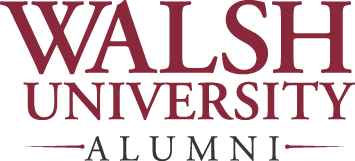 Walsh University Alumni Association Board of Trustees ApplicationThank you for your interest in the Walsh University Alumni Association National Board ofTrustees. The Board is comprised of alumni of Walsh University who have been elected by current Board members to serve no more than two consecutive three-year terms.How can I apply to the Board? Simply complete the required information below and either email your completed nomination form to strescott@walsh.edu or mail the completed nomination form to Sarah Trescott, Walsh University Alumni Office, 2020 E. Maple St., North Canton, OH 44720. The Board will review your nomination form and if selected, will be presented for approval. A brief phone interview may also be conducted.Name of Applicant: ______________________________ Year of Graduation: _______Address: ______________________________________________________________________City: _______________________________ State: ______________ Zip Code: _____________Office Phone: ___________________________ Home Phone: ___________________________Email address: _________________________________________________________________Occupation and Employer: _______________________________________________________Professional and Voluntary Organizations: (Current) _________________________________________________________________________________________________________________(Past) ______________________________________________________________________________________________________________________________________________________Involvement with Walsh University: (Current) _____________________________________________________________________________________________________________________________________________________________________________(Past – Include both involvement as an alum and during your time at Walsh) ______________________________________________________________________________________________________________________________________________________Why would you be a valuable addition to the Board? How much time can you devote to the Board? __________________________________________________________________________________________________________________________________________________________________________________________________________________________________________Share a favorite memory of your time at Walsh ___________________________________________________________________________________________________________________________________________________________________________________________________Were you referred to the Board by a current or former Board Member? _____If yes, by whom? ________________________________________________Please attach a copy of your resume and any other information you would like the Board to consider.I understand that this is a voluntary Board and that members can serve up to two consecutive three-yearterms.______________________________________				 __________________Signature									 Date